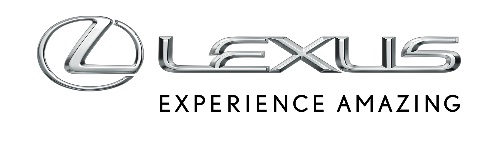 7 KWIETNIA 2023NOWE MULTIMEDIA I ULEPSZONE ZAWIESZENIE W LEXUSIE LC I LC CONVERTIBLE Z ROKU MODELOWEGO 2024Lexus LC i LC Convertible otrzymają nowy system multimedialny z większym ekranemNowe lakiery oraz nowe kolorystyki tapicerki wnętrzaUlepszone zawieszenie, które dostarczy jeszcze lepszych wrażeń z jazdyJeszcze większa liczba funkcji pakietu Lexus Safety System +Lexus odświeżył swoje flagowe modele z linii LC z roku modelowego 2024. Ulepszono komfort podróżowania, funkcjonalność, a także poprawiono układ jezdny, by prowadzenie samochodu było jeszcze przyjemniejsze. Coupe Lexus LC będzie nadal oferowane jako LC 500 z wolnossącym, 5-litrownym silnikiem V8 oraz jako LC 500h z napędem hybrydowym z silnikiem 3,5 l V6. Kabriolet LC Convertible dostępny jest wyłącznie z 5-litrowym silnikiem V8. Produkcja odświeżonych modeli LC i LC Convertible rozpocznie się w maju tego roku.Nowy system multimedialnyW kabinie modeli LC z roku modelowego 2024 najbardziej zauważalna zmianą będzie nowy, większy ekran systemu multimedialnego Lexus Link Pro, który jest bardziej intuicyjny w obsłudze, ma większą liczbę funkcji i działa szybciej. Nowy, 12,3-calowy, dotykowy wyświetlacz HD zastąpił dotychczasowy 10-calowy ekran obsługiwany przy pomocy touchpada. Żeby ułatwić obsługę multimediów, nowy ekran został przysunięty o 86 mm bliżej kierowcy.Lexus LC będzie też wyposażony w asystenta głosowego Lexus Concierge, który może być wywoływany komendą „Hej Lexus”. System reaguje na naturalną mowę ludzką. Oparta na chmurze nawigacja przekazuje na bieżąco informacje o trasie, a w razie przerwania łączności internetowej będzie dalej pokazywać trasę, korzystając z wcześniej pobranych danych. System multimedialny może zachować ustawienia trzech użytkowników, w tym ich preferencje dotyczące pracy nawigacji, systemu audio, pozycji za kierownicą oraz pracy asystentów bezpieczeństwa.Lexus LC łączy się bezprzewodowo ze smartfonem przy pomocy Apple CarPlay® oraz przewodowo za pośrednictwem Android Auto™. Przy pomocy aplikacji Lexus Link kierowca może zdalnie uruchomić klimatyzację, by ogrzać lub schłodzić wnętrze, a także otworzyć lub zamknąć auto.W związku z zastosowaniem ekranu dotykowego oraz rezygnacją z touchpada przearanżowano układ przycisków na konsoli środkowej. Obok skrzyni biegów umieszczono aluminiowe pokrętło systemu audio, które jest łatwo dostępne zarówno dla kierowcy jak i pasażera. W schowku w konsoli środkowej znajdują się gniazda USB-A, USB-C oraz 12V.W Lexusie LC z roku modelowego 2024 zastosowano też ulepszone nagłośnienie Mark Levison Surround Sound System. 13-głośnikowy system ma jakość dźwięku porównywalną z zestawem kina domowego.Wnętrze w dwóch nowych wariantachLexus LC oraz Lexus LC Convertible zyskały dwie nowe kolorystyki wnętrza. Elegancka Blue&White ma niebieskie elementy kierownicy, lewarka zmiany biegów, boczków drzwi oraz progów. Dark Rose to wariant o sportowym charakterze, w którym czerń kontrastuje z intensywnym czerwonym kolorem obicia siedzeń, konsoli środkowej, deski rozdzielczej i boczków drzwi.Wnętrze odświeżonego Lexusa LC przeszło jeszcze inne kosmetyczne zmiany. Deska rozdzielcza od strony pasażera ma teraz takie samo wykończenie jak na konsoli środkowej, są nowe pokrycia siedzeń, a nakładki progowe w wybranych wersjach wykonano z włókna węglowego.Nowe lakiery i felgiDo palety kolorów dostępnych w modelach LC i LC Convertible dołączyły dwa nowe lakiery, które idealnie podkreślają najlepsze cechy obu wersji nadwoziowych - Heat Blue oraz Sonic Cooper znany z modeli RX oraz RZ. Samochody oferowane są także z trzema rodzajami felg aluminiowych - 21-calowe w czarnym, metalicznym kolorze, 21-calowe z wykończeniem maszynowym 3D oraz 21-calowe w kontrastujących kolorach czarnego matu oraz błyszczącego chromu.Zmodyfikowano też kształt obudowy lusterek, dzięki czemu mają jeszcze lepsze właściwości aerodynamiczne i powodują mniej hałasu. Dodatkowo, wszystkie wersje Lexusa LC mają w obudowach lusterek zamontowane kamery systemu monitorującego obraz wokół samochodu.Rozbudowany Lexus Safety System +Pakiet systemów bezpieczeństwa czynnego Lexus Safety System + w LC z roku modelowego 2024 został rozbudowany o nowe funkcje, które pomagają uniknąć kolizji w większej liczbie sytuacji i lepiej wspomagają kierowcę.Układ wczesnego reagowania w razie ryzyka zderzenia (PCS) zyskał funkcję rozpoznawania rowerzystów w dzień. Dodano asystenta skrętu na skrzyżowaniu, a układ wspomagania kierowania dokonuje delikatnych korekt jazdy, by uniemożliwić zjechanie ze swojego pasa ruchu. System rozpoznawania znaków współpracuje z aktywnym tempomatem (DRCC) i jest w stanie dostosować prędkość auta do ograniczeń prędkości na znakach. Nowym elementem DRCC jest Curve Speed Reduction, który dostosowuje prędkość podczas jazdy w zakręcie.Udoskonalony układ jezdnyLexus LC z roku modelowego 2024 ma udoskonalony układ jezdny, który został stworzony zgodnie z koncepcją Lexus Driving Signature, by kierowca czuł się pewnie i komfortowo za kierownicą, a prowadzenie auta było przyjemne.Inżynierowie wprowadzili szereg ulepszeń w układzie zawieszenia. Zmodyfikowano ustawienia sprężyn i amortyzatorów oraz zmieniono sztywność sprężyn stabilizatora. Dopracowano mocowanie kolumny kierownicy, przekładni kierowniczej, łożysk piasty osi, a także mocowania samych kół. Poprawiono też punkty mocowania silnika i zmniejszono drgania wywołane pracą silnika. Dzięki temu auto prowadzi się precyzyjniej i jeszcze lepiej trzyma się drogi.Dokonano także zmian w układzie hamulcowym. Zmodyfikowano ustawienia systemu break-by-wire, by dawał on jeszcze bardziej naturalne odczucie podczas hamowania. Poprawiono pracę 10-biegowej skrzni automatycznej w pozycji D. Skrzynia w trybie SPORT S i SPORT S+ ma jeszcze więcej sportowego charakteru, a tryb SPORT S+ daje wrażenia jak z jazdy samochodem wyposażonym w skrzynię manualną, odpowiednio dobierając biegi podczas przyspieszania lub zwalniania.W egzemplarzach z wolnossącym silnikiem V8 oraz tylnym dyferencjałem LSD dodano przeznaczony do jazdy na torze tryb Expert, który rozłącza układ kontroli trakcji i pozwala na prowadzenie auta w poślizgu.W coupe LC 500h ulepszono baterię hybrydową, która ma teraz ogniwa o większej pojemności. Dzięki temu moc dostaraczana jest szybciej, co jest odczuwalne zwłaszcza podczas przyspieszania.